Wtorek 8.12.20201.  „Spacer po lesie”- ćwiczenie oddechowe przy muzyce.https://www.youtube.com/watch?v=jdLlJHuQeNIDziecko maszeruje po okręgu przy muzyce relaksacyjnej i wdycha świeże powietrze, kładzie ręce na klatce piersiowej, wciąga dużo powietrza nosem i wydycha ustami (wykonuje czynność kilka razy).2. Dziś czas na zajęcia plastyczne! Proponuję wylepić Bombkę kuleczkami plasteliny najlepiej, jak potrafisz- ćwiczenia sprawności manualnej.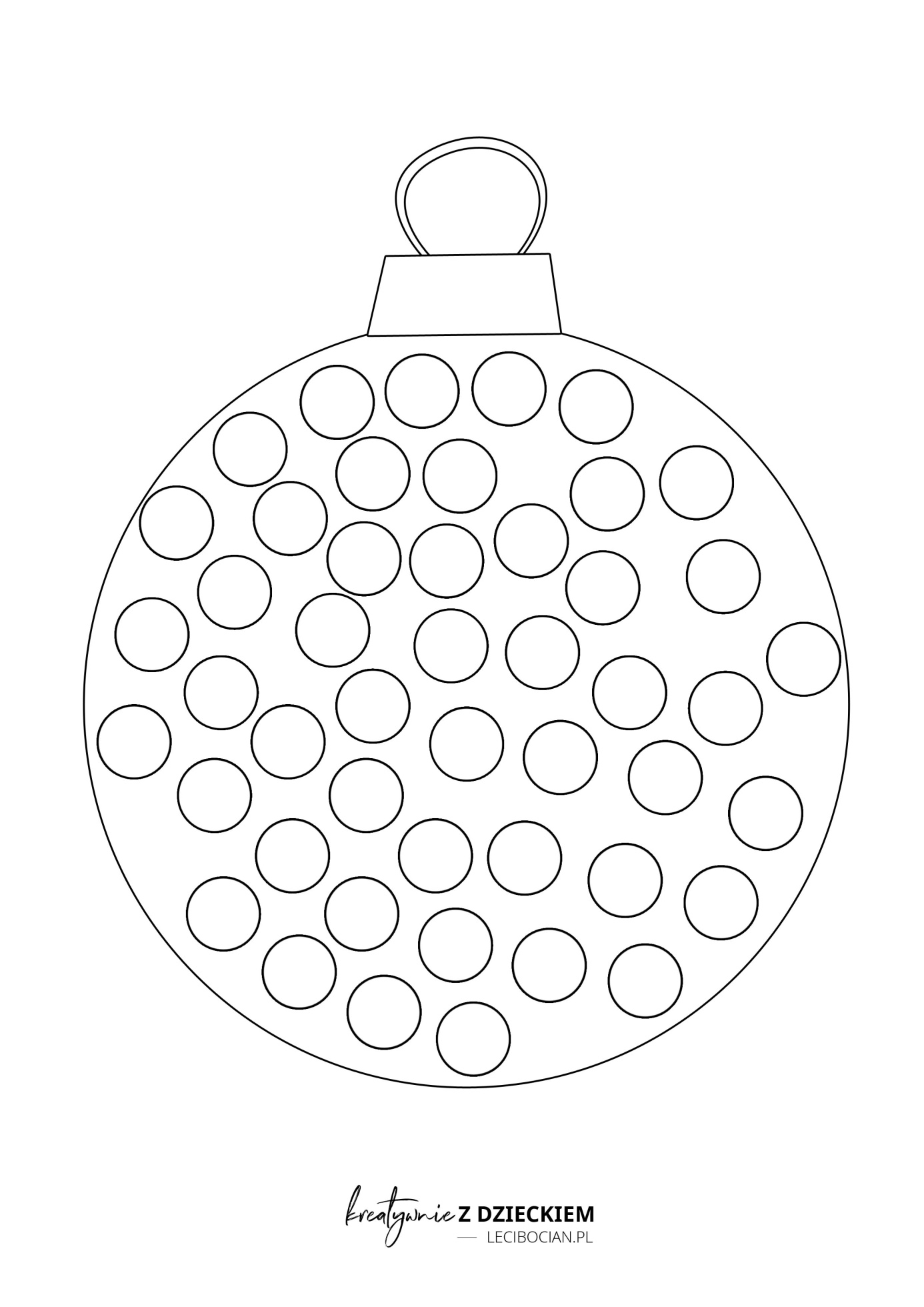 Źródło: https://lecibocian.pl/wp-content/uploads/2019/12/swiateczne-karty-pracy-szablony.jpg3. Ćwiczenia sprawności manualnej- połącz cienie z obrazkami, rodzicu pomóż dziecku, zwróć uwagę na prawidłowe trzymanie przyborów rysowania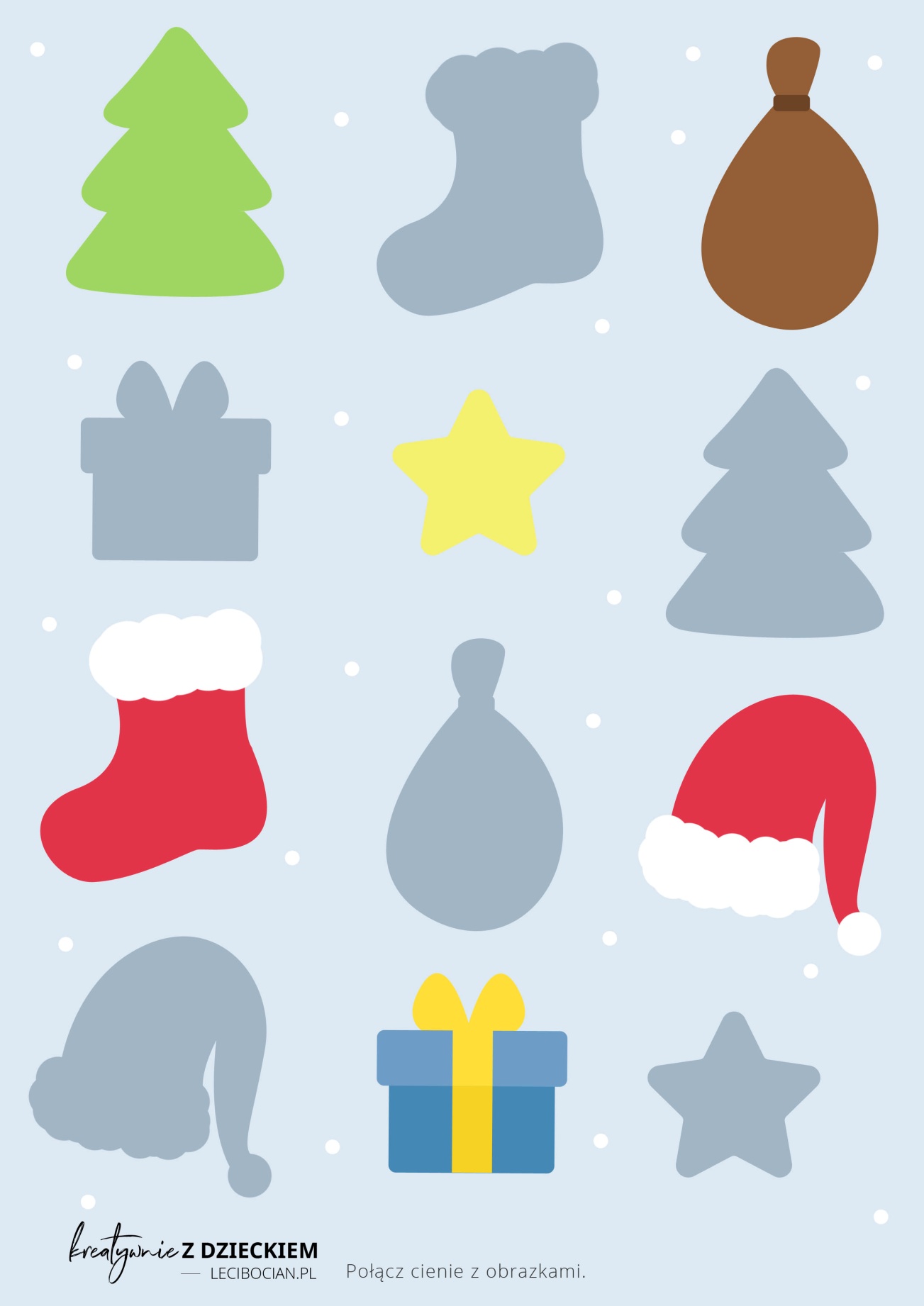 Źródło: https://lecibocian.pl/wp-content/uploads/2019/12/swiateczne-karty-pracy-po%C5%82%C4%85cz-pary.jpg4. „Mikołaj ,Mikołaj ,jedzie samochodem”- Zabawa ruchowo- naśladowcza .Rodzicu wysłuchaj wraz z dzieckiem piosenki pobaw się z nim. Link do piosenki  https://www.youtube.com/watch?v=Fomv4mcFX7U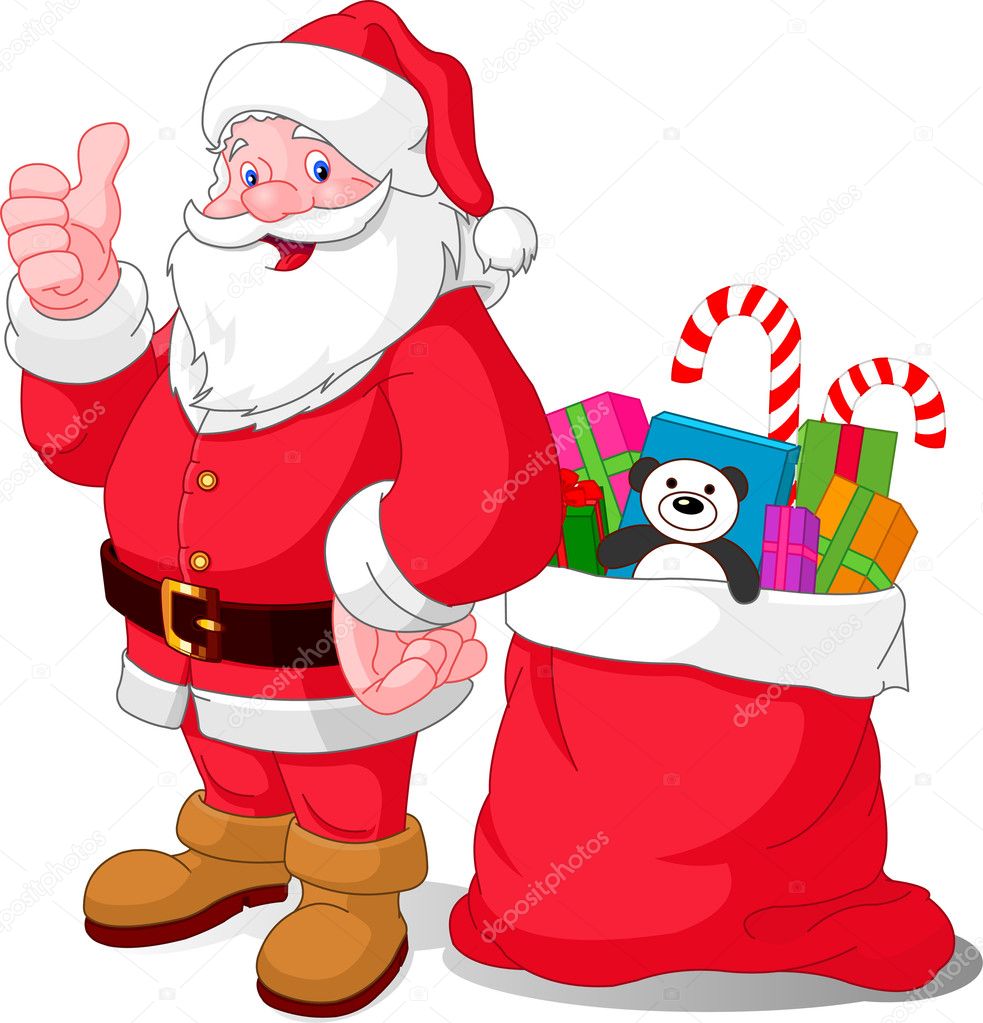 Źródło: https://static3.depositphotos.com/1000792/113/v/950/depositphotos_1139955-stock-illustration-happy-santa.jpg„Mikołaj, Mikołaj, jedzie samochodem”- tekst piosenki1.Mikołaj, Mikołaj jedzie samochodem, bo gdzieś zgubił saneczki w tę mroźną pogodę. Ref: Hu, hu, ha, tralala, co to za Mikołaj? Hu, hu, ha, tralala, co to za Mikołaj? 2.Mikołaj, Mikołaj lat ma już bez liku, a prezenty dziś wiezie dzieciom w bagażniku. Ref: Hu, hu, ha, tralala, co to za Mikołaj? Hu, hu, ha, tralala, co to za Mikołaj?  

Żródło:  https://www.tekstowo.pl/piosenka,dla_dzieci,mikolaj.html